Ф.И.О. врача: _________________________Название клиники:_____________________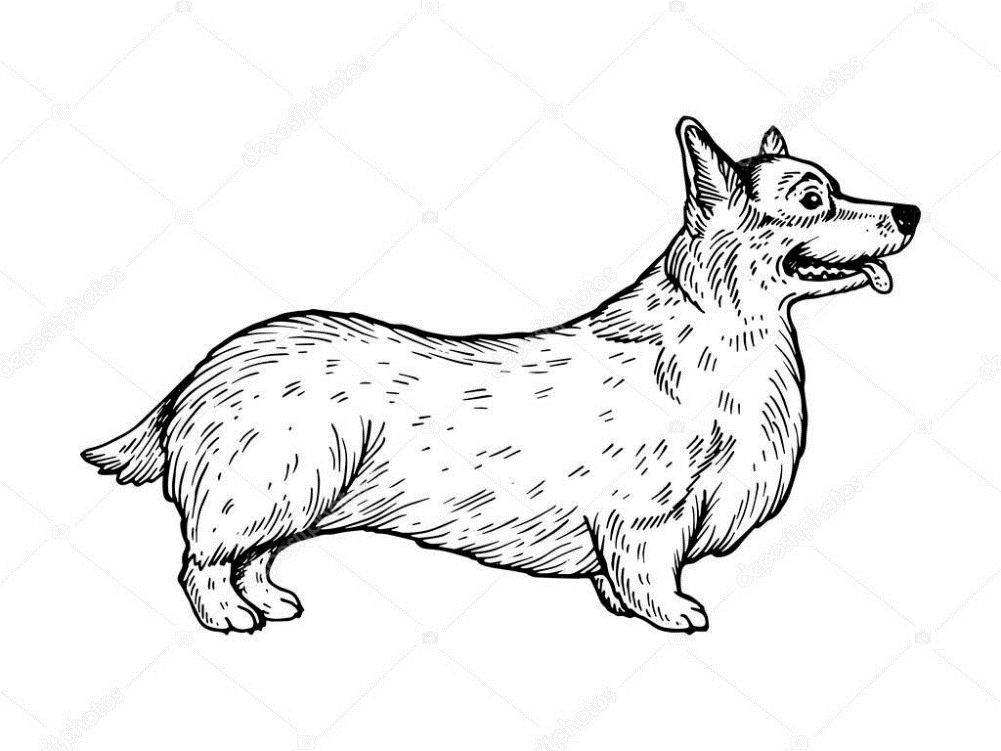 ВЫБЕРИТЕ ОБЛАСТЬ ИССЛЕДОВАНИЯПодготовка к исследованию:12-часовая голодная диета, питьевой режим без ограниченияРекомендовано проведение:ЭХО-КГ сердца (действителен до 6 месяцев)Общий анализ крови (действителен 48 часов)Биохимия крови (действительна 2 недели)Рентген для исключения металлических предметовШейныйС1ШейныйС2ШейныйС3ШейныйС4ШейныйС5С6Шейно-груднойС7Шейно-груднойТ1Шейно-груднойТ2Шейно-груднойГруднойТ3Грудопоясничный ГруднойТ4Грудопоясничный ГруднойТ5Грудопоясничный ГруднойТ6Грудопоясничный ГруднойТ7Грудопоясничный ГруднойТ8Грудопоясничный ГруднойТ9Грудопоясничный ГруднойТ10Грудопоясничный ГруднойТ11Грудопоясничный ГруднойТ12Грудопоясничный ГруднойТ13Грудопоясничный Поясничный L1Грудопоясничный Поясничный L2Грудопоясничный Поясничный L3Грудопоясничный Поясничный L4Пояснично-крестцовый Поясничный L5Пояснично-крестцовый Поясничный L6Пояснично-крестцовый Поясничный L7Пояснично-крестцовый S1Пояснично-крестцовый S2Пояснично-крестцовый S3Пояснично-крестцовый 